ICoSPOLHUM 2020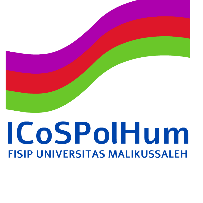 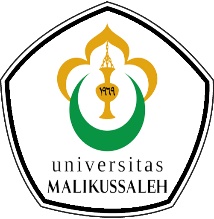 International Conference on Social Sciences, Politics, and HumanitiesFaculty of Social and Political Sciences-Universitas MalikussalehKampus Bukit Indah Jln. Sumatera No. 8 Kecamatan Muara Satu Kota LhokseumaweEmail : icospolhum20@unimal.ac.id   Homepage : https://icospolhum.unimal.ac.id/CONFERENCE RUNDOWNWIB*) : WEST INDONESIA TIME (zone)Day/DateTimeWIB*)ActivityLocationPerson-in-DutyModeratorWednesday, 04/11/202009.30 - 09.50Opening CeremonyZoom Room(link will be announced close to the event)Rizal, ST, MTTeuku Kemal Fasya, S.Ag, M.AWednesday, 04/11/202009.50 – 10.10Keynote DiscussionZoom Room(link will be announced close to the event)Prof Hermin Indah WahyuniTeuku Kemal Fasya, S.Ag, M.AWednesday, 04/11/202010.10 - 10.30Keynote DiscussionZoom Room(link will be announced close to the event)Assoc. Prof Dr. Yusliza Mohd. YusoffTeuku Kemal Fasya, S.Ag, M.AWednesday, 04/11/202010.30 - 10.50Keynote DiscussionZoom Room(link will be announced close to the event)Prof. Peter Charles TaylorTeuku Kemal Fasya, S.Ag, M.AWednesday, 04/11/202010.50 – 11.10Keynote DiscussionZoom Room(link will be announced close to the event)Prof. Dr. Shamsuddin L. TayaTeuku Kemal Fasya, S.Ag, M.AWednesday, 04/11/202011.10 - 11.30Keynote DiscussionZoom Room(link will be announced close to the event)Assoc. Prof. John McChartyTeuku Kemal Fasya, S.Ag, M.AWednesday, 04/11/202011.30 – 12.30Panel Discussion with Keynote SpeakersZoom Room(link will be announced close to the event)All Keynote SpeakersTeuku Kemal Fasya, S.Ag, M.AThursday, 05/11/202009.30 – 12.00Panel PresentationZoom Room (SOS 1)Presenters of Social GroupDwi Fitri, S.Sos, M.AThursday, 05/11/202009.30 – 12.00Panel PresentationZoom Room (SOS 2)Presenters of Social GroupAbdullah Achyar Nasution, M.SiThursday, 05/11/202009.30 – 12.00Panel PresentationZoom Room (POL)Presenters of Politics GroupBobby Rahman, M.SiThursday, 05/11/202009.30 – 12.00Panel PresentationZoom Room (HUM)Presenters of Humanity GroupSaifullah, S.Pd, M.A